Nowogród Bobrzański dn. 29.01.2021 r. Na podstawie §12 Rozporządzenia Rady Ministrów z dnia 14 września 2004 r. w sprawie sposobu i trybu przeprowadzania przetargów oraz rokowań na zbycie nieruchomości (t.j. Dz. U. z 2014 r. poz. 1490), podaję do publicznej wiadomości:INFORMACJA O WYNIKU PRZETARGU NA ZBYCIE NIERUCHOMOŚCI BĘDĄCEJ WŁASNOŚCIĄ GMINY NOWOGRÓD BOBRZAŃSKI,który odbył się w dniu 21 stycznia 2020 r. w siedzibie Urzędu Miejskiego w Nowogrodzie Bobrzańskim ul. Słowackiego 11, pokój nr 100.I przetarg ustny nieograniczony na sprzedaż nieruchomości niezabudowanej, położonej  w obrębie 0001 Nowogród Bobrzański przy ul. Promykowej, oznaczona numerem ewidencyjnym: 650/22 o pow. 0,1207 ha (KW ZG1E/00059709/4) cena wywoławcza                                                                   -                   51.670,00zł (netto)najwyższa cena osiągnięta w przetargu                                  -                   66.500,00 zł (netto)liczba osób dopuszczonych do uczestnictwa w przetargu      -                   5liczba osób niedopuszczonych do przetargu                          -                    0nabywca nieruchomości                                                           -                 Krasucki Grzegorz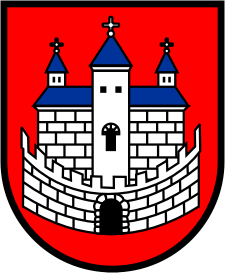 Burmistrz Nowogrodu BobrzańskiegoBurmistrz Nowogrodu BobrzańskiegoBurmistrz Nowogrodu Bobrzańskiegoul. J. Słowackiego 11      66-010 Nowogród Bobrzański NIP: 9291004928
e-mail: now.bobrz.um@post.pl
web: www.nowogrodbobrz.plDni i godziny urzędowania: Poniedziałek  8.00-16.00wtorek - piątek.7.00 – 15.00Nr telefonów i faksów:   Centrala   68 329-09-62Fax             68 329-09-62Nr telefonów i faksów:   Centrala   68 329-09-62Fax             68 329-09-62